МАСЛЕНИЦА
сценарий фольклорного развлечения
для детей старшего дошкольного возраста

Цель: расширять и углублять знания детей о фольклорном празднике, его значении и традициях празднования. Способствовать приобщению воспитанников, их родителей и сотрудников ДОУ к традициям отечественной культуры. Продолжать знакомить воспитанников с малыми жанрами русского народного фольклора (частушками, потешками, поговорками, закличками и т.п.). Развивать творческие способности воспитанников, совершенствовать их исполнительские умения и навыки. Воспитывать духовно-нравственные качества: доброту, миролюбие, великодушие, всепрощение. 

Предварительная работа: рассматривание иллюстраций народных гуляний, знакомство с утварью быта крестьян прошлого века. Слушание русской народной музыки Разучивание с детьми частушек, поговорок, стихов, песен, игр, хороводов. В ДОУ в день проведения Масленицы пекутся блины для всех детей. 

Материалы и оборудование: яркие русские народные костюмы (их элементы) для детей и взрослых, костюм весны, русские народные инструменты, чучело (из воздушных шариков),сковорода, блины из бумаги для эстафеты 

Ход праздника.ВедущийПод веселую русскую народную мелодию дети заходят в зал и становятся полукругом.Собирайся, народВ гости Масленица ждет!Масленица блинная,Сытная, старинная,С самоваром, огоньком,Солнцем, снегом, ветерком!Мы зовем к себе тех,Кто любит веселье и смех! Ждут вас игры, забавы и шутки,Скучать не дадут ни минутки…Масленицу широкую открываем,Веселье начинаем!Ведущий2:Вот так раньше зазывали Скоморохи на веселый праздник Масленицу.Кто знает, что это за праздник?Масленицей провожали зиму и встречали весну. А в народе говорили:«В феврале зима с весной встречаются впервой». Праздник отмечали шумно, весело, с играми, потехами, поэтому Масленицу называли «широкой»,  «разгульной», «веселой», «хлебосольной».Почему называли праздник Масленицей?Название «масленица» - от обильной масленой еды, которой полагалось угощаться всю неделю. Про это есть пословицы: «Масленица идет, блин да мед несет», «Не житье, а масленица». А еще Масленица – это тряпичная или соломенная кукла, одетая в платье, символ зимы.ВЕДУЩИЙ1   вносит куклу из воздушных шаров на шестеМасленица-кривошейка,Встретили тебя хорошенько:Сыром, маслом, блиномИ румяным пирогом…-Ставит к центральной стене.Длилась Масленица  неделю. Сколько это дней?  Семь дней веселились, устраивали ярмарки с веселыми играми, песнями, хороводами. А ведь совсем недавно мы встречали зиму, радовались первому снегу, морозу; любовались снежными узорами…  Давайте же вспомним в какие игры мы играли зимой (ответы детей)Игра  «снег руками нагребаем» Ведущий2: А теперь пришла пора проводить зиму.Ребенок: Уж ты, Зимушка-зима,Зима снежная была!Тебе уйти пришла пора,В  гости к нам идет весна!Ребенок: Ты прости-прощай, Зима-матушка,Ты прости-прощай, на нас не серчай.Ждем тебя через годокНа осенний наш пирог!Ведущий1: Чтобы зиму нам прогнать,Надо силой обладать!Ведущий:Поэтому устраивали состязания в силе, ловкости, меткости, смелости и каждый стремился показать свою удаль. -Ох зима решила вновь нас напугать и насыпала нам снежки давайте их уберем, но для этого нам нужно надеть варежкиЭстафета. «Убери снежок»Ведущий:Ведущий:Какая же Масленица без блинов – горячих, румяных! Это главное угощение на празднике. Почему? Блин кругл, красен и горяч как щедрое солнце. Игра «Напеки блины»Зазывая весну, люди водили хороводы, потому что они похожи на солнце.Ребенок:Солнышко красно,Гори, гори ясно!Встанем вместе в хоровод,Солнце пусть быстрей придет!Хоровод «Солнце красное»Ведущий1:Весна, весна красная,Приди весна с радостью!С радостью, с великой милостью!Со льном высоким,С корнем глубоким,С дождями сильными,Хлебами обильными!Выход весныЗдравствуйте ребята!..Солнышко согрело землю, снег стал таять, потекли ручьи…Солнышко красно,Гори, гори ясно!С крыши капели,Грачи прилетели,Воробьи чирикают,Весну-красную кликают! Игра с весной «Ручеек» под музыку «Гори, гори, ясно»Ведущий1: Русскую зиму проводить нужно
Задорно, весело, дружно! 
Еще существует одна традиция чтобы весна окончательно вступила в свои правления, сжигали чучело и вот мы сейчас будем тоже провожать зиму. (лопаем чучело из воздушных шаров) Звучит музыка русской  народной песни «Блины»Ведущий2:Как на масленой неделеМы блиночков захотели…Гости, будьте же здоровы,Вот блины наши готовы!Ведущий:Масленая неделя продолжается. Не все блины еще съедены, не все песни спеты, игры сыграны… Счастливого праздника и приглашаем на блины.Угощение блинами.Муниципальное автономное дошкольное общеобразовательное учреждение детский сад №18 «Остров сокровищ»сценарий фольклорного развлечения
для детей старшего дошкольного возраста«Масленица»                                                                      Подготовили и провели:                                                                       Налетова Н.В                                                                       Калоева О.В2017Муниципальное автономное дошкольное общеобразовательное учреждение детский сад №18 «Остров сокровищ»Отчет о проведении развлечения «Масленица»                                                                      Подготовили и провели:                                                                       Налетова Н.В                                                                       Калоева О.В     Такие русские народные праздники как «Колядки», «Масленица» ежегодно проводятся в нашем детском саду и стали уже традиционными и любимыми для детей. Вот и в этом году 20.02.2017 дети стали участниками проводов Масленицы. Всю неделю дети готовились к этому событию и ждали его с нетерпением. На занятиях они узнали, как раньше на Руси праздновали Масленицу, что означает и откуда берет начало этот обычай.Традиционно на празднике мы провожали Зиму и встречали Весну. Дети хороводами, играми , плясками зазывали весну. Все с радостью проводили Зиму и попрощались с ней до следующего года.Как положено на празднике, дети от души веселились: водили хоровод вокруг Масленицы, пели русскую народную песню «Блины», частушки, играли в игру «Ручеек. Гори, гори ясно», «Напеки Блинчиков», «Собери снежок», «Снег руками нагребая» и угощались блинами.С восторгом наблюдали как лопается  чучело и сами шумели и играли воздушными шарами тем самым прогоняли Зиму В заключение они с удовольствием поедали вкусные и пышные блины.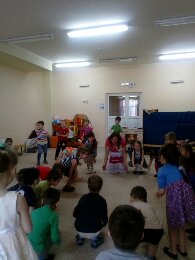 Игра "Снег руками нагребая"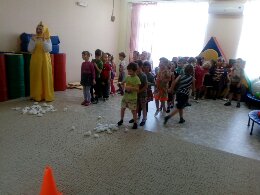 Игра «Убери снежок»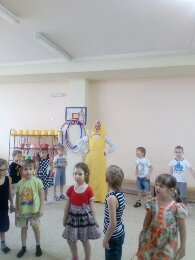 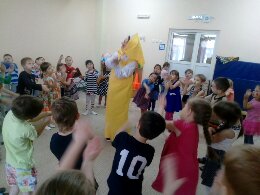 «Хоровод»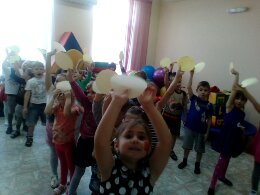 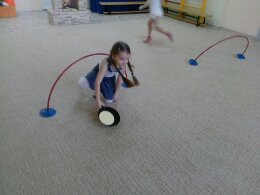 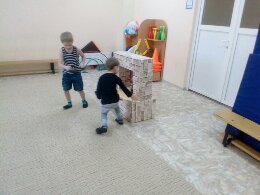 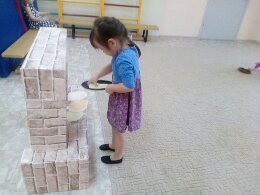 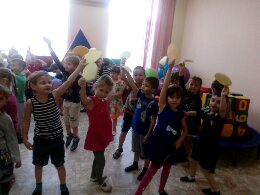 Игра «Напеки блинчиков»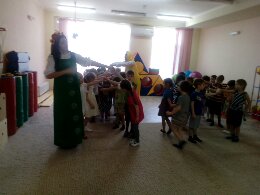 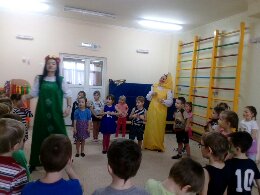 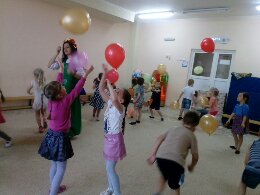 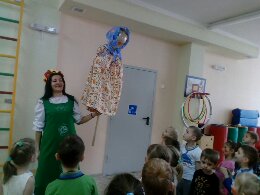 Игры с Весной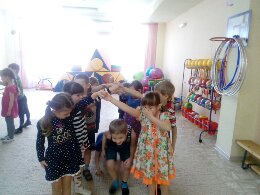 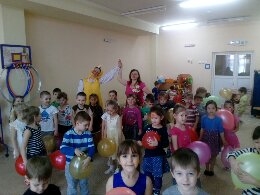 Игры с ВеснойььььььббббббббИ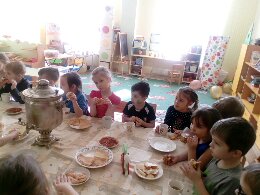 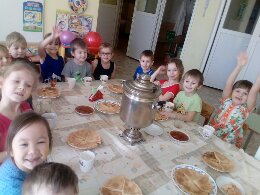 «Чаепитие»